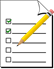 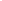 Mae disgyblion yn darganfod ac yn defnyddio tystiolaeth, gwybodaeth a syniadau  perthnasol.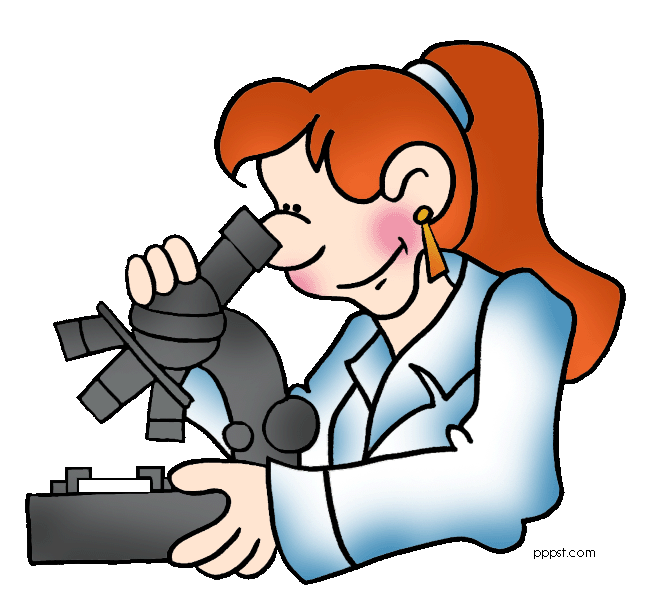 Maent yn dewis offerynnau mesur sy’n caniatáu iddynt wneud cyfres o fesuriadau manwl cywir.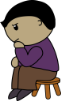 Maent yn dechrau gwerthuso i ba raddau y mae meini prawf llwyddiant yn adlewyrchu canlyniadau llwyddiannus yn llawn.Maent yn cynllunio’u hymholiadau’n systematigMaent yn gwirio’r cynnydd yn rheoliad gan adolygu’r dull yn ôl y galw.Maent yn adnabod y strategaeth dysgu/meddwl a ddefnyddiwyd ac yn cysylltu’r dysgu â sefyllfaoedd annhebyg ond cyfarwydd. …… (maent) yn gwneud rhagfynegiadau ar sail gwybodaeth a dealltwriaeth wyddonol, gan gynnwys modelau syml.Maent yn trefnu ac yn cyfleu’u darganfyddiadau gan integreiddio gwahanol ffurfiau mewn cyflwyniadau amrywiol ac maent yn cofnodi’r rhain yn systematig, gan ddefnyddio unedau SI pan fo hynny’n briodol. Maent yn dewis y graff neu’r siart mwyaf addas i arddangos data.Wrth gynllunio prawf teg, maent yn nodi’r newidynnau allweddol ac yn gwahaniaethu rhwng newidynnau annibynnol a dibynnol a’r rhai y byddant yn eu cadw’r un fath.Gallant ddefnyddio graff llinell i ddisgrifio’r berthynas rhwng dau newidyn di-dor. Maent yn adnabod bias ac yn dechrau ystyried dibynadwyedd.Maent yn cyfiawnhau, i raddau, eu meini prawf llwyddiant.Maent yn defnyddio gwybodaeth a dealltwriaeth wyddonol,  gan gynnwys modelau syml, wrth esbonio’u darganfyddiadau …a’r gwahaniaethau rhwng  organebau, defnyddiau a ffenomena ffisegol, a newidiadau iddynt.Maent yn dod i gasgliadau sy’n gyson â’u darganfyddiadau ac yn ystyried safbwyntiau pobl eraill i gyfrannu at farn a phenderfyniadau. 